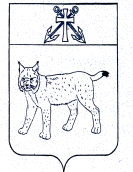 АДМИНИСТРАЦИЯ УСТЬ-КУБИНСКОГОМУНИЦИПАЛЬНОГО ОКРУГАПОСТАНОВЛЕНИЕс. Устьеот 28.04.2023                                                                                                      № 700									Об оказании содействия органам государственной власти Вологодской области в информировании населения о мерах пожарной безопасности, в том числе посредством организации и проведения собраний (сходов) населенияВо исполнение Федеральных законов от 21 декабря 1994 года № 69-ФЗ «О пожарной безопасности», от 6 октября 2003 года № 131-ФЗ «Об общих принципах организации местного самоуправления в Российской Федерации», в целях оказания содействия органам государственной власти в информировании населения о мерах пожарной безопасности, в том числе посредством организации и проведения собраний населения, на основании ст. 42 Устава округа администрация округаПОСТАНОВЛЯЕТ:Утвердить план мероприятий по оказанию содействия органам государственной власти Вологодской области в информировании населения о мерах пожарной безопасности согласно приложению к настоящему постановлению.2.	Контроль за выполнением настоящего постановления возложить на отдел безопасности, мобилизационной работы, ГО и ЧС администрации округа.3. Настоящее	постановление вступает в силу со дня его официального опубликования.Глава округа                                                                                                      И.В. БыковПриложение к постановлению администрации округа от 28.04.2023 № 700ПЛАНмероприятий по оказанию содействия органам государственной власти Вологодской области в информировании населения о мерах пожарной безопасности№ п/пПроводимые мероприятияСроки исполненияОтветственный исполнитель12341Агитационно-разъяснительная работа среди всех категорий населения о необходимости соблюдения мер пожарной безопасности в населенном пункте, при производстве сельскохозяйственных и других видов работ путем:а) распространения памяток (листовок) на информационных стендах;б) проведения бесед на противопожарную тематику:- на собраниях (сходах) граждан;- в общеобразовательных учреждениях.постоянноГлава округа,отдел безопасности, мобилизационной работы, ГО и ЧС администрации округа,начальники территориальных отделов администрации округа, руководители организаций и учреждений2Организация, рассмотрение на собраниях (сходах) граждан поселения вопросов противопожарного состояния населенного пункта и о мерах по его укреплению, о необходимом перечне первичных средств пожаротушения для индивидуальных жилых домов1 раз в год,апрельГлава округа,отдел безопасности, мобилизационной работы, ГО и ЧС администрации округа,начальники территориальных отделов администрации округа3Издание распоряжения об установлении особого противопожарного режима на территории поселения в случае повышения пожарной опасности и доведение его требований до населенияНемедленно при повышении пожарной опасностиГлава округа4Распространение пожарно-технических знанийпостоянноруководители организаций и учреждений5Обучение пожарно-техническому минимуму специалистов и работников организаций, ответственных за пожарную безопасность1 раз в 3 годаруководители организаций и учреждений6Опубликование нормативных правовых актов в области обеспечения пожарной безопасности в средствах массовой информациипо мере их принятияГлава округа